Об отмене  постановления от 12.10.2012 г.№ 1801 п «О бюджетной комиссии» В целях координации деятельности администрации МО «Алданский район» и исключения дублирования функций по вопросам повышения эффективности использования бюджетных средств, а также на основании постановления от 24.02.2016 г № 195 « О комиссии по повышению эффективности бюджетных расходов муниципального образования «Алданский район» РС (Я)»,   постановляю:  1. Признать утратившим силу постановление главы муниципального образования «Алданский район» от 12.10.2012 г. № 1801п «О бюджетной комиссии».2.  Настоящее постановление вступает в силу с момента подписания.3. Разместить настоящее постановление на официальном сайте муниципального образования «Алданский район».4. Контроль за исполнением настоящего постановления возложить на заместителя главы муниципального образования «Алданский район» по экономике и финансам.И.о. главы  района                                                                            Р.Г. ХалиуллинКоц Ольга Вадимовна35913РЕСПУБЛИКА  САХА (ЯКУТИЯ) АДМИНИСТРАЦИЯ МУНИЦИПАЛЬНОГО  ОБРАЗОВАНИЯ«АЛДАНСКИЙ  РАЙОН»ПОСТАНОВЛЕНИЕ  № 1164 п от 15.11.2019 г.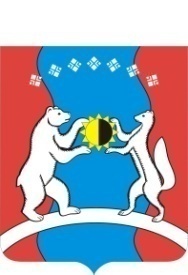 САХА ӨРӨСПҮҮБҮЛҮКЭТЭ«АЛДАН  ОРОЙУОНА»МУНИЦИПАЛЬНАЙТЭРИЛЛИИДЬАһАЛТАТАУУРААХ